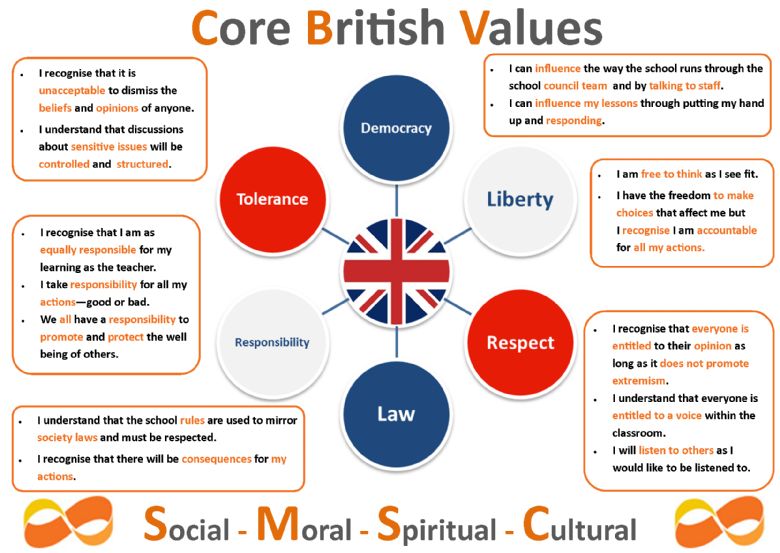 British Values at Sutton Road Primary School during Assemblies 2021-22British Values at Sutton Road Primary School during Assemblies 2021-22British Values at Sutton Road Primary School during Assemblies 2021-22British Values at Sutton Road Primary School during Assemblies 2021-22British Values in the Ofsted Handbook September 2015:Defining spiritual, moral, social and cultural developmentacceptance and engagement with the fundamental British values of democracy, the rule of law, individual liberty and mutual respect and tolerance of those with different faiths and beliefs; they develop and demonstrate skills and attitudes that will allow them to participate fully in and contribute positively to life in modern Britain.Leadership:how well the school prepares pupils positively for life in modern Britain and promotes the fundamental British values of democracy, the rule of law, individual liberty and mutual respect for and tolerance of those with different faiths and beliefs and for those without faith.British Values in the Ofsted Handbook September 2015:Defining spiritual, moral, social and cultural developmentacceptance and engagement with the fundamental British values of democracy, the rule of law, individual liberty and mutual respect and tolerance of those with different faiths and beliefs; they develop and demonstrate skills and attitudes that will allow them to participate fully in and contribute positively to life in modern Britain.Leadership:how well the school prepares pupils positively for life in modern Britain and promotes the fundamental British values of democracy, the rule of law, individual liberty and mutual respect for and tolerance of those with different faiths and beliefs and for those without faith.British Values in the Ofsted Handbook September 2015:Defining spiritual, moral, social and cultural developmentacceptance and engagement with the fundamental British values of democracy, the rule of law, individual liberty and mutual respect and tolerance of those with different faiths and beliefs; they develop and demonstrate skills and attitudes that will allow them to participate fully in and contribute positively to life in modern Britain.Leadership:how well the school prepares pupils positively for life in modern Britain and promotes the fundamental British values of democracy, the rule of law, individual liberty and mutual respect for and tolerance of those with different faiths and beliefs and for those without faith.British Values in the Ofsted Handbook September 2015:Defining spiritual, moral, social and cultural developmentacceptance and engagement with the fundamental British values of democracy, the rule of law, individual liberty and mutual respect and tolerance of those with different faiths and beliefs; they develop and demonstrate skills and attitudes that will allow them to participate fully in and contribute positively to life in modern Britain.Leadership:how well the school prepares pupils positively for life in modern Britain and promotes the fundamental British values of democracy, the rule of law, individual liberty and mutual respect for and tolerance of those with different faiths and beliefs and for those without faith.DemocracyMutual RespectTolerance of those ofdifferent faiths and beliefsAutumn1Kindness (see resources) 11.10.21 Rosh Hashana 06.09.21Sukkot 22.09.21Yom Kippur 15.09.21Black history month – Nelson Madelah (see resources) 05.10.21Tolerance (see resources) 04.10.21Autumn 2Democracy 01.11.21Bonfire Night 04.11.21Anti-Bullying Week 16.11.21Respect 22.11.21Respecting our environment 24.11.21Equality 07.12.21 09.12.21Embracing Diversity 08.12.21Diwali 02.11.21Hanukkah 06.12.21Christmas around the world 13.12.21The Nativity Story 15.12.21Spring 1Martin Luther King Day 17.01.22Shine by Sarah Asuquo 20.01.22Burns Night (see resources) 25.01.22Holocaust Memorial Day 27.01.22We are all different – inspirational people 24.01.22Inspirational women 26.01.22LGBTQ+ History month 01.02.22Inspirational LGBTQ+ people 02.02.22New Year 04.01.22Epiphany 06.01.22Sneetches – story of tolerance 10.01.22Religious Tolerance 11.01.22Tolerance Toolkit 13.01.22Holocaust Memorial Day 27.01.22We are all different – inspirational people 24.01.22Inspirational women 26.01.22LGBTQ+ History month 01.02.22Inspirational LGBTQ+ people 02.02.22Chinese New Year (see resources) 09.02.22Spring 2Being Kind 21.02.22Be Kind – A children’s story 23.02.22A better kind of kindness 24.02.22World Autism Day 31.03.22Lent 28.02.22Shrove Tuesday 01.03.22St David’s Day 02.03.22The festival of Purim 15.03.22Spring Equinox 21.03.22Ramadan 29.03.22Easter 30.03.22World Autism Day 31.03.22Summer 1The Queen’s Birthday 21.04.22Diversity Role Models 05.05.22Respect 10.05.22International Nurses Day 12.05.22Eid Al-Fitr 04.05.22Forgiveness 16.05.22Cultural Diversity 24.05.22Ascension Day 26.05.22Summer 2The Modern Royal Family 07.06.22Trooping the Colour 09.06.22D-Day 15.06.22Mandela Day 19.07.22Hajj Pilgrimage 07.07.22Arafah Day 12.07,22Eid Al Adha 13.07.22Al Hijra 20.07.22Rule of LawIndividual LibertyResponsibilityAutumn1P.R.I.D.E. LGBT + 08.09.21History of the Paralympics 09.09.21Courage 20.09.21Black history month – (see resources) 05.10.21Black history month – Nelson Mandelah (see resources) 06.10.21Black history month – Mary Seacole (see resources) 06.10.21P.R.I.D.E -What does PERSONAL, RESPONSIBILTY IN DELIVERING EXCELLENCE mean to you and the school?  07.09.21Autumn 2Am I always responsible for my actions? 15.11.21Road Safety 17.11.21Rules 29.11.21Rules for Life 04.12.21Remembrance 09.11.21, 11.11.21Making Choices 18.11.21Spring 1Respecting School rules (see resources) 18.01.22Creativity – Banksy (see resources) 07.02.22Holocaust Memorial Day 27.01.22LGBTQ+ History month 01.02.22Inspirational LGBTQ+ people 02.02.22Creativity – Banksy (see resources) 07.02.22Spring 2International Women’s Day – Famous engineers 07.03.22International Women’s Day  08.03.22Courage 14.03.22World Water Day 22.03.22Summer 1Military Appreciation Month 27.04.22Freedom – Nelson Mandela 19.04.22St George’s Day 20.04.22Vegetarian – Vegan 19.05.22Trustworthy and Honesty 09.05.22World Fair Trade Day 17.05.22Summer 2Gypsy, Roma and Traveller Month 28.06.22Pride Month 29.06.22Women’s Euros 06.07.22It’s ok to fail 277.06.22Celebrating the NHS 05.07.22